АДМИНИСТРАЦИЯ МУНИЦИПАЛЬНОГО ОБРАЗОВАНИЯ «НОВОДУГИНСКИЙ РАЙОН» СМОЛЕНСКОЙ ОБЛАСТИП О С Т А Н О В Л Е Н И Е  от 18.09.2017 № 135О внесении изменений в постановление Администрации муниципального образования «Новодугинский район» Смоленской области  от 19.01.2017 № 5	В соответствии с Федеральным законом  от 06.10.2003 № 131-ФЗ «Об общих принципах организации местного самоуправления в Российской Федерации», постановлением Администрации муниципального образования «Новодугинский район» Смоленской области от 07.08.2015 №130 «Об организации специальных (школьных) перевозок обучающихся образовательных учреждений, расположенных на территории муниципального образования «Новодугинский район» Смоленской области», руководствуясь Уставом муниципального образования «Новодугинский район» Смоленской области (новая редакция) 	Администрация муниципального образования «Новодугинский район» Смоленской области п о с т а н о в л я е т:	1. Утвердить прилагаемые маршруты движения автобусов общеобразовательных учреждений на территории муниципального образования «Новодугинский район» Смоленской области на 2017 учебный год в новой редакции согласно приложению.2. Настоящее постановление вступает в силу после его подписания и подлежит опубликованию в районной газете «Сельские зори» и размещению на официальном сайте Администрации муниципального образования «Новодугинский район» Смоленской области в сети Интернет.	3. Контроль за исполнением настоящего постановления возложить на заместителя Главы муниципального образования «Новодугинский район» Смоленской области А.А. Хоменкова, заместителя Главы муниципального образования «Новодугинский район» Смоленской области Л.П. Филиппову, заместителя Главы муниципального образования «Новодугинский район» Смоленской области - управляющего делами Л.П. Иванову.И.о. Главы  муниципального образования «Новодугинский район»Смоленской области                                                                                П.П. НикитенковУТВЕРЖДЕНО постановлением Администрации муниципального образования «Новодугинский район» Смоленской области  от 18.09.2017 № 135Маршруты движения автобусов общеобразовательных учреждений на территории муниципального образования «Новодугинский район» Смоленской области на 2017 учебный годМКОУ «Новодугинская СШ»1. с. Новодугино - д. Бурцево - с. Тесово - д. Быково - с. Новодугино - с. Княжино - д. Рябинки - с. Новодугино - Новодугино-12. с. Новодугино - д. Селище - д. Перчиха - с. Новодугино - д. Капустино - д. Усадище - д. Бурцево - д. ТомилихаМКОУ «Высоковская СШ»с. Высокое - д. Лукино - с. Высокое – д/о. Александрино - д. ТорбеевоМКОУ «Днепровская СШ»1. с. Днепровское - д. Мальцево - д. Караваево - д. Печеничено - д. Шевандино2. с. Днепровское – д. Нероново – д. Болшево – д. ДомашенкаМКОУ «Тесовская ОШ»1. с. Тесово - д. Спасс - д. Хохлово - д. Дедюрево2. с. Тесово – д. Быково - д. Гольнево – д. ТатаркаМКОУ «Торбеевская ОШ»д. Торбеево – д .Коптево - д. Мозжерово - д. Санники - д. Торбеево - д/о. АлександриноМКОУ «Липецкая ОШ»1.  с. Липецы - п. Льнозавод - д. Мольгино - д. Городня2. с. Липецы - п. Льнозавод – с. Новодугино - д. Рябинки - д. Медведки - п. ЛьнозаводМКОУ «Григорьевская ОШ»с. Григорьевское - с. Новодугинос. Григорьевское - д. ИзвековоМКОУ «Хвощеватовская ОШ»д. Хвощеватое - с. ДнепровскоеСОГБОУ «Школа – интернат для одаренных детей «Феникс»д. Мольгино – с. Новодугино – д. Рябинки – д. Медведки - д. Липецы – д. Мольгинод. Мольгино – с. Днепровское – д. Мольгинод. Мольгино – д. Татарка – д. Мольгино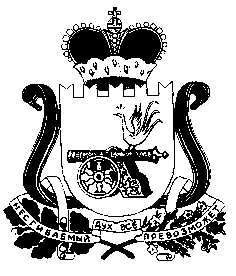 